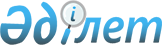 О внесении изменений в решение Щучинского районного маслихата от 23 декабря 2008 года № С-10/2 "О районном бюджете на 2009 год"
					
			Утративший силу
			
			
		
					Решение Щучинского районного маслихата Акмолинской области от 21 июля 2009 года № С-16/2. Зарегистрировано Управлением юстиции Щучинского района Акмолинской области 3 августа 2009 года № 1-19-163. Утратило силу - решением Бурабайского районнного маслихата Акмолинской области от 9 февраля 2010 года № С-23/2

       Сноска. Утратило силу - решением Бурабайского районнного маслихата Акмолинской области от 09.02.2010 № С-23/2      В соответствии с подпунктом 2 пункта 2 статьи 106 Бюджетного Кодекса Республики Казахстан от 4 декабря 2008 года № 95-IV, статьи 6 Закона Республики Казахстан «О местном государственном управлении и самоуправлении в Республике Казахстан» от 23 января 2001 года № 148 Щучинский районный маслихат РЕШИЛ:



      1. Внести в решение Щучинского районного маслихата «О районном бюджете на 2009 год» от 23 декабря 2008 года № С-10/2 (зарегистрировано в реестре государственной регистрации нормативных правовых актов № 1-19-142, опубликовано 8 января 2009 года в районной газете «Бурабай» № 2, районной газете «Луч» № 2), с последующими изменениями и дополнениями, внесенными решениями Щучинского районного маслихата от 3 марта 2009 года № С-12/1 «О внесении изменений в решение Щучинского районного маслихата от 23 декабря 2008 года № С-10/2 «О районном бюджете на 2009 год» (зарегистрированно в реестре государственной регистрации нормативных правовых актов № 1-19-147, опубликовано 19 марта 2009 года в районной газете «Бурабай» № 13, 23 марта 2009 года в районной газете «Луч» № 23), от 9 апреля 2009 года № С-13/2 «О внесении изменений в решение Щучинского районного маслихата от 23 декабря 2008 года № С-10/2 «О районном бюджете на 2009 год» (зарегистрированно в реестре государственной регистрации нормативных правовых актов № 1-19-152, опубликовано 23 апреля 2009 года в районной газете «Бурабай» № 18, районной газете «Луч» № 32), от 24 апреля 2009 года № С-13/8 «О внесении изменений и дополнений в решение Щучинского районного маслихата от 23 декабря 2008 года № С-10/2 «О районном бюджете на 2009 год» (зарегистрированно в реестре государственной регистрации нормативных правовых актов № 1-19-154, опубликовано 14 мая 2009 года в районой газете «Бурабай» № 21, районной газете «Луч» № 38) следующие изменения:



      1) в пункте 1:

      в подпункте 1):

      цифры «4019353,3» заменить на цифры «402362,3»:

      налоговые поступления цифры «1498562» заменить на цифры «1493528»;

      поступление официальных трансфертов цифры «2069512,6» заменить на цифры «2078815,6»;

      в подпункте 2):

      цифры «3807812,4» заменить на цифры «3813459,3»;

      в подпункте 4):

      сальдо по операциям с финансовыми активами цифры «78936,9» заменить на цифры «77559»:

      приобретение финансовых активов цифры «79496,9» заменить на цифры «78119».



      2) в пункте 3-1:

      цифры «823863,0» заменить на цифры «820570,9» в том числе:

      из республиканского бюджета – цифры «769863» заменить на цифры «766570,9».



      3) в подпункте 4) пункта 3:

      цифры «79496,9» заменить на цифры «78119».



      2. Приложение 1 к указанному решению Щучинского районного маслихата изложить и утвердить в новой редакции согласно приложения 1 к настоящему решению.



      3. Настоящее решение вступает в силу со дня государственной регистрации в управлении юстиции Щучинского района Акмолинской области и вводится в действия с 1 января 2009 года.      Председатель XVI

      сессии районного

      маслихата                                  Н. Абирова      Исполняющий обязанности

      секретаря районного

      маслихата                                  М. Кошенов      СОГЛАСОВАНО:      Аким Щучинского района                     В.Балахонцев      Начальник государственного

      учреждения «Отдел экономики

      и бюджетного планирования

      Щучинского района»                         Г.Тналинова

Приложение 1 к решению

Щучинского районного маслихата

от 21 июля 2009 года № С-16/2Бюджет Щучинского района на 2009 год
					© 2012. РГП на ПХВ «Институт законодательства и правовой информации Республики Казахстан» Министерства юстиции Республики Казахстан
				категориякатегориякатегориякатегориякатегориясуммакласскласскласскласссуммаподклассподклассподкласссуммаспецификаспецификасумма1234561. Доходы4023622,31НАЛОГОВЫЕ ПОСТУПЛЕНИЯ 1493528101Подоходный налог 1280821012Индивидуальный подоходный налог128082101202Индивидуальный подоходный налог с доходов, не облагаемых у источника выплаты107372101203Индивидуальный подоходный налог с физических лиц, осуществляющих деятельность по разовым талонам20710103Социальный налог8436451031Социальный налог843645103101Социальный налог843645104Налоги на собственность4491681041Налоги на имущество276446104101Налог на имущество юридических лиц и индивидуальных предпринимателей271400104102Налог на имущество физических лиц50461043Земельный налог89454104302Земельный налог с физических лиц на земли населенных пунктов 9785104303Земельный налог на земли промышленности, транспорта, связи, обороны и иного не с/х назначения40126104306Земельный налог на земли особо охраняемых природных территорий, земли оздоровительного, рекреационного и историко-культурного назначения170104307Земельный налог с юридических лиц и индивидуальных предпринимателей, частных нотариусов и адвокатов на земли сельскохозяйственного назначения123104308Земельный налог с юридических лиц, индивидуальных предпринимателей, частных нотариусов и адвокатов на земли населенных пунктов392501044Налог на транспортные средства81900104401Налог на транспортные средства с юридических лиц37000104402Налог на транспортные средства с физических лиц449001045Единый земельный налог1368104501Единый земельный налог1368105Внутренние налоги на товары, работы и услуги628581052Акцизы8679105296Бензин ( за исключением авиационного), реализуемый юридическими и физическими лицами в розницу, а также используемый на собственные производственные нужды7043105297Диз.топливо, реализуемое юридическими и физическими лицами в розницу, используемое на собственные производственные нужды16361053Поступления за использование природных и других ресурсов28934105315Плата за пользование земельными участками289341054Сборы за ведение предпринимательской и профессиональной деятельности25245105401Сбор за государственную регистрацию индивидуальных предпринимателей3815105402Лицензионный сбор за право занятия отдельными видами деятельности2725105403Сбор за государственную регистрацию юридических лиц и учетную регистрацию филиалов и представительств, а также их перерегистрацию763105405Сбор за регистрацию залога движимого имущества и ипотеки судна или строящегося судна737105414Сбор за государственную регистрацию транспортных средств, а также их перерегистрацию 1831105418Сбор за государственную регистрацию прав на недвижимое имущество и сделок с ним13443105420Плата за размещение наружно (визуальной) рекламы в полосе отвода автомобильных дорог общего пользования местного значения и населенных пунктов1931108Обязательные платежи, взимаемые за совершение юридически значимых действий и(или) выдачу документов уполномоченными на то государственными органами или должностными лицами97751081Государственная пошлина9775108102Государственная пошлина, взимаемая с подаваемых в суд исковых заявлений, заявлений особого искового производства, заявлений (жалоб) по делам особого производства, заявлений о вынесении судебного приказа, заявлений о выдаче дубликата исполнительного листа, заявлений о выдаче исполнительных листов на принудительное исполнение решений третейских (арбитражных) судов и иностранных судов, заявлений о повторной выдаче копий судебных актов, исполнительных листов и иных документов, за исключением государственной пошлины с подаваемых в суд исковых заявлений к государственным учреждениям. 7010108104Государственная пошлина, взимаемая за регистрацию акта гражданского состояния, а также за выдачу гражданам справок и повторных свидетельств о регистрации акта гражданского состояния и свидетельств в связи с изменением, дополнением и восстановлением записей актов гражданского состояния1200108105Государственная пошлина, взимаемая за оформление документов на право выезда за границу на постоянное место жительства и приглашение в Республику Казахстан лиц из других государств, а также за внесение изменений в эти документы500108107Государственная пошлина, взимаемая за оформление документов о приобретении гражданства Республики Казахстан, восстановлении в гражданстве Республики Казахстан и прекращении гражданства Республики Казахстан50108108Государственная пошлина за регистрацию места жительства740108109Государственная пошлина, взимаемая за выдачу удостоверения охотника и его ежегодную регистрацию75108110Государственная пошлина, взимаемая за регистрацию и перерегистрацию каждой единицы гражданского, служебного оружия физических и юридических лиц ( за исключением холодного охотничьего, сигнального, огнестрельного бесстольного, механических распылителей, аэрозольных и других устройств, снаряженных слезоточивыми или раздражающими веществами, пневматического оружия с дульной энергией не более 7,5 Дж и калибра до 4,5 мм включительно)100108112Государственная пошлина за выдачу разрешений на хранение или хранение и ношение; транспортировку, ввоз на территорию Республики Казахстан и вывоз из Республики Казахстан оружия и патронов к нему 1002НЕНАЛОГОВЫЕ ПОСТУПЛЕНИЯ44803201Доходы от государственной собственности29101Поступления части чистого дохода государственных предприятий10002Поступления части чистого дохода коммунальных государственных предприятий1005Доходы от аренды имущества, находящегося в государственной собственности281004Доходы от аренды имущества, находящегося в коммунальной собственности2810202Поступления от реализации товаров (работ, услуг) государственными учреждениями, финансируемыми из государственного бюджета1861Поступления от реализации товаров (работ, услуг) государственными учреждениями, финансируемыми из государственного бюджета18602Поступления от реализации услуг, предоставляемых государственными учреждениями, финансируемыми из местного бюджета186204Штрафы, пени, санкции, взыскания, налагаемые государственными учреждениями, финансируемыми из государственного бюджета, также содержащимися и финансируемыми из бюджета (сметы расходов) Национального Банка Республики Казахстан410072041Штрафы, пени, санкции, взыскания, налагаемые государственными учреждениями, финансируемыми из государственного бюджета, также содержащимися и финансируемыми из бюджета (сметы расходов) Национального Банка Республики Казахстан41007204105Административные штрафы, пени, санкции, взыскания, налагаемые местными государственными органами41007206Прочие неналоговые поступления7002061Прочие неналоговые поступления700206009Другие неналоговые поступления в местный бюджет7003ПОСТУПЛЕНИЯ ОТ ПРОДАЖИ ОСНОВНОГО КАПИТАЛА406475,701Продажа государственного имущества, закрепленного за государственными учреждениями1759491Продажа государственного имущества, закрепленного за государственными учреждениями17594903Поступления от продажи гражданам квартир в рамках Государственной программы жилищного строительства175949303Продажа земли и нематериальных активов230526,73031Продажа земли230526,7303101Поступления от продажи земельных участков 230526,72Продажа нематериальных активов002Плата за продажу права аренды земельных участков4ПОСТУПЛЕНИЯ ТРАНСФЕРТОВ2078815,6402Трансферты из вышестоящих органов государственного управления2078815,64022Трансферты из областного бюджета 2 078 815,6402201Целевые текущие трансферты918867,9402202Целевые трансферты на развитие951237,7402203Субвенции208710Функ.гр.Функ.гр.Функ.гр.Функ.гр.Функ.гр.суммаПодфунк.Подфунк.Подфунк.Подфунк.суммаУчреждениеУчреждениеУчреждениесуммаПрограммаПрограммасумма123467II. Затраты3813459,31Государственные услуги общего характера132405,001Представительные, исполнительные и другие органы, выполняющие общие функции государственного управления109124,0112Аппарат маслихата района (города областного значения)8238,0001Обеспечение деятельности маслихата района (города областного значения)8238,0122Аппарат акима района (города областного значения)40204,0001Обеспечение деятельности акима района (города областного значения)40204,0002Создание информационных систем аппарата акима123Аппарат акима района в городе, города районного значения, поселка аула (села), аульного (сельского) округа60682,0001Функционирование аппарата акима района в городе, города районного значения, поселка, аула (села), аульного (сельского) округа60682,002Финансовая деятельность15455,0452Отдел финансов района (города областного значения)15455,0001Обеспечение деятельности Отдела финансов 11431,0003Проведение оценки имущества в целях налогооблажения812,0004Организация работы по выдаче разовых талонов и обеспечение полноты сбора сумм от реализации разовых талонов3212,005Планирование и статистическая деятельность7826,0453Отдел экономики и бюджетного планирования района (города областного значения)7826,0001Обеспечение деятельности Отдела экономики и бюджетного планирования7826,02Оборона888,001Военные нужды888,0122Аппарат акима района (города областного значения)888,0005Мероприятия в рамках исполнения всеобщей воинской обязанности888,03Общественный порядок, безопасность, правовая, судебная, уголовная-исполнительная деятельность3920,001Правоохранетельная деятельность3920,0458Отдел жилищно-коммунального хозяйства, пассажирского транспорта и автомобильных дорог района (города областного значения)3920,0021Обеспечение безопасности дорожного движения в населенных пунктах3920,04Образование1544548,001Дошкольное воспитание и обучение94083,0464Отдел образования района (города областного значения)94083,0009Обеспечение деятельности организаций дошкольного воспитания и обучения94083,002Начальное, основное среднее и общее среднее образование1378021,0123Аппарат акима района в городе, города районного значения, поселка, аула (села), аульного (сельского) округа2510,0005Организация бесплатного подвоза учащихся до школы и обратно в аульной (сельской) местности2510,0464Отдел образования района (города областного значения)1375511,0003Общеобразовательное обучение1340911,0006Дополнительное образование для детей 34600,009Прочие услуги в области образования72444,0464Отдел образования района (города областного значения)72444,0001Обеспечение деятельности отдела образования 8527,0004Информатизация системы образования в государственных учреждениях образования района (города областного значения)0,0005Приобретение и доставка учебников, учебно-методических комплексов для государственных учреждений образования района (города областного значения)10133,0007Проведение школьных олимпиад, внешкольных мероприятий и конкурсов районного (городского) масштаба2774,0011Капитальный, текущий ремонт объектов образования в рамках реализации стратегии региональной занятости и переподготовки кадров51010,06Социальная помощь и социальное обеспечение137537,002Социальная помощь119480,0451Отдел занятости и социальных программ района (города областного значения)119480,0002Программа занятости46808,0005Государственная адресная социальная помощь6238,0004Оказание социальной помощи на приобретение топлива специалистам здравоохранения, образования, социального обеспечения, культуры и спорта в сельской местности в соответствии с законодательством Республики Казахстан»;006Жилищная помощь11191,0007Социальная помощь отдельным категориям нуждающихся граждан по решениям местных представительных органов8306,0010Материальное обеспечение детей инвалидов, воспитывающихся и обучающихся на дому1611,0014Оказание социальной помощи нуждающимся гражданам на дому24507,0016Государственные пособия на детей до 18 лет12207,0017Обеспечение нуждающихся инвалидов обязательными гигиеническими средствами и предоставление услуг специалистами жестового языка, индивидуальными помошниками в соответствии и индивидуальной программой реабилитации инвалида8612,009Прочие услуги в области социальной помощи и социального обеспечения18057,0451Отдел занятости и социальных программ района (города областного значения)18057,0001Обеспечение деятельности отдела занятости и социальных программ17649,0011Оплата услуг по зачислению, выплате и доставке пособий и других социальных выплат408,07Жилищно-коммунальное хозяйство1004911,101Жилищное хозяйство219029,8467Отдел строительства района (города областного значения)219029,8003Строительство жилья004Развитие, обустройство и (или) приобретение инженерно-коммуникационной инфраструктуры»90000,0019Строительство и приобретение жилья129029,802Коммунальное хозяйство751225,3458Отдел жилищно-коммунального хозяйства, пассажирского транспорта и автомобильных дорог района (города областного значения)751225,3012Функционирование систем водоснабжения и водоотведения7035,0026Организация эксплуатации тепловых сетей, находящихся в коммунальной собственности районов (городов областного значения)29098,8030Ремонт инженерно-коммуникационной инфраструктуры и благоустройство населенных пунктов в рамках реализации cтратегии региональной занятости и переподготовки кадров715091,5032Развитие инженерно-коммуникационной инфраструктуры и благоустройство населенных пунктов в рамках реализации cтратегии региональной занятости и переподготовки кадров03Благоустройство населенных пунктов34656,0123Аппарат акима района в городе, города районного значения, поселка, аула (села), аульного( сельского) округа34256,0008Освещение улиц в населенных пунктах9267,0009Обеспечение санитарии населенных пунктов11949,0010Содержание мест захоронений и захоронение безродных678,0011Благоустройство и озеленение населенных пунктов12362,0458Отдел жилищно-коммунального хозяйства, пассажирского транспорта и автомобильных дорог района (города областного значения)400,0015Освещение улиц в населенных пунктах400,08Культура, спорт, туризм и информационное пространство71305,001Деятельность в области культуры19161,0123Аппарат акима района в городе, города районного значения, поселка, аула (села), аульного (сельского) округа495,0006Поддержка культурно-досуговой работы на местном уровне495,0455Отдел культуры и развития языков района (города областного значения)18666,0003Поддержка культурно-досуговой работы18666,002Спорт2820,0465Отдел физической культуры и спорта района (города областного значения)2820,0006Проведение спортивных соревнований на районном (города областного значения) уровне2820,003Информационное пространство38610,0456Отдел внутренней политики района (города областного значения)10754,0002Проведение государственной информационной политики через средства массовой информации10754,0455Отдел культуры и развития языков района (города областного значения)27856,0006Функционарование районных (городских) библиотек23221,0007Развитие государственного языка и других языков народа Казахстана4635,009Прочие услуги по организации культуры, спорта, туризма и информационного пространства10714,0455Отдел культуры и развития языков района (города областного значения)3527,0001Обеспечение деятельнсти отдела культуры и развития языков3527,0456Отдел внутренней политики района (города областного значения)3596,0001Обеспечение деятельности отдела внутренней политики3596,0465Отдел физической культуры и спорта района (города областного значения)3591,0001Обеспечение деятельности отдела физической культуры и спорта 3591,09Топливно-энергетический комплекс и недропользование710000,009Прочие услуги в области топливно-энергетического комплекса и недропользования710000,0467Отдел строительства района (города областного значения)710000,0009Развитие теплоэнергетической системы710000,010Сельское, водное, лесное, рыбное хозяйство, особо охраняемые природные территории, охранна окружающей среды и животного мира, земельные отношения.91852,701Сельское хозяйство8940,0453Отдел экономики и бюджетного планирования района (города областного значения)2587,0099Реализация мер социальной поддержки специалистов социальной сферы сельских населенных пунктов за счет целевых трансфертов из республиканского бюджета2587,0462Отдел сельского хозяйства района (города областного значения)6353,0001Обеспечние деятельности отдела сельского хозяйства 6353,002Водное хозяйство76618,7467Отдел строительства района (города областного значения)76618,7012Развитие системы водоснабжения76618,706Земельные отношения6294,0463Отдел земельных отношений района (города областного значения)6294,0001Обеспечение деятельности отдела земельных отношений6294,011Промышленность, архитектурная, градостроительная и строительная деятельнсть59450,002Архитектурная, градостроительная и строительная деятельность59450,0467Отдел строительства района (города областного значения)4643,0001Обеспечение деятельности отдела строительства4643,0468Отдел архитектуры и градостроительстсва района (города областного значения)54807,0001Обеспечние деятельности отдела архитектуры и градостроительства 4807,0003Разработка схем градостроительного развития территории района, генеральных планов городов районного (областного) значения, поселков и иных сельских населенных пунктов50000,012Транспорт и коммуникации28196,401Автомобильный транспорт8197,0123Аппарат акима района в городе, города районного значения, поселка, аула (села), аульного( сельского) округа6197,0013Обеспечение функционирования автомобильных дорог в городах районного значения, поселках, аулах (селах), аульных (сельских) округах6197,0458Отдел жилищно-коммунального хозяйства, пассажирского транспорта и автомобильных дорог района (города областного значения)2000,0023Обеспечение функционирования автомобильных дорог 2000,009Прочие услуги в сфере транспорта и коммуникаций19999,4458Отдел жилищно-коммунального хозяйства, пассажирского транспорта и автомобильных дорог района (города областного значения)19999,4008Ремонт и содержание автомобильных дорог районного значения, улиц городов и населенных пунктов в рамках реализации стратегии региональной занятости и переподготовки кадров19999,413Прочие21088,003Поддержка предпринимательской деятельности и защита конкуренции3993,0469Отдел предпринимательства района (города областного значения)3993,0001Обеспечение деятельности отдела предпринимательства3993,009Прочие17095,0452Отдел финансов района (города областного значения)10000,0012Резерв местного исполнительного органа района (города областного значения)10000,0458Отдел жилищно-коммунального хозяйства, пассажирского транспорта и автомобильных дорог района (города областного значения)7095,0001Обеспечение деятельнсти отдела жилищно-коммунального хозяйства пассажирского транспорта и автомобильных дорог7095,015трансферты7358,101трансферты7358,1452Отдел финансов района (города областного значения)7358,1006Возврат неиспользованных (недоиспользованных) целевых трансфертов7358,1III. Чистое бюджетное кредитование-45000,0Бюджетные кредиты0,05Погашение бюджетных кредитов45000,001Погашение бюджетных кредитов45000,01Погашение бюджетных кредитов выданных из государственного бюджета45000,011Погашение бюджетных кредитов выданных из местного бюджета до 2005 года юридическим лицам45000,06IV. Сальдо по операциям с финансовыми активами 77559,0Приобретение финансовых активов78119,013Прочие78119,009Прочие78119,0452Отдел финансов района (города областного значения)78119,0014Формирование или увеличение уставного капитала юридических лиц78119,001Поступление от продажи финансовых активов государства560,01Поступления от продажи финансовых активов внутри страны560,005Поступления от продажи коммунальных государственных учреждений и государственных предприятий в виде имущественного комплекса, иного государственного имущества, находящегося в оперативном управлении или хозяйственном ведении коммунальных государственных предприятий560,0V. Дефицит бюджета 177604,0VI. Финансирование дефицита бюджета-177604,07Поступление займов48600,001Внутренние государственные займы48600,02Договоры займа48600,03Займы, получаемые местным исполнительным органом района (города областного значения)48600,016Погашение займов303800,001Погашение займов303800,0452Отдел финансов района (города областного значения)303800,0009Погашение долга местного исполнительного органа303800,08Используемые остатки бюджетных средств77596,01Остатки бюджетных средств77596,01Свободные остатки бюджетных средств77596,01Свободные остатки бюджетных средств77596,0